H L Á Š E N Í   M Í S T N Í H O   R O Z H L A S U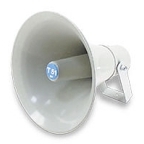 ČTVRTEK – 11. 5. 2017Milí spoluobčané.Přejeme vám hezké dopoledne.Poslechněte si hlášení.Dnes 11. května v době od 18.15 do 18.35 hodin bude MVDr. Vladimír Poledna před OÚ OČKOVAT PSY PROTI VZTEKLINĚ. Cena očkování je 120,- Kč/pes/rok.  Je možnost i očkování na dva roky za cenu 220,- Kč/pes. Nezapomeňte na očkovací průkaz psa. Obec Přáslavice ve spolupráci s Diakonii Broumov vyhlašují Sbírku ošacení a dalších věcí, která se uskuteční ve čtvrtek a v pátek 11. a 12. května vždy od 14.00 do 17.00 hodin v prostorách OÚ. Další podrobnosti na letáku ve vývěsce.V pátek 12. května jste všichni, kdo máte chuť a čas, srdečně zváni do Vrtova na ČIŠTĚNÍ VRTŮVKY. Sraz na „Prostředňáku“ je v 8.30 hodin. Na závěr krátké zhodnocení u kabanosu. Nenechte si ujít dobroty z udírny – žebra, bůček nebo koleno v pátek 12. května od 17.00 hodin na hřišti. Na venkovním posezení pojede i televize s hokejem. Přijďte fandit a také si pochutnat. Těší se na vás pořadatelé.SDH Přáslavice pod záštitou starosty obce vás zve v sobotu 13. května na místní hřiště, kde od 10.00 hodin proběhne POHÁROVÁ SOUTĚŽ v kategorii mladší a starší žáci – V. ročník v disciplíně požární útok. Občerstvení bude zajištěno, přijďte povzbudit sportovní výkony mladých hasičů.Oznámení nájemníkům obecních bytů na sídlišti: přeplatky z vyúčtování služeb za rok 2016 se budou vyplácet v kanceláři OÚ ve dnech:v pondělí 15. května od 14.00 do 17.00 hodin, v úterý 16. května od 8.00 do 15.30 hodin a ve středu 17. května od 8.00 do 17.00 hodin.Firma RAMOS provede pravidelný výkup surových kůží v pondělí 15. května u OÚ v době od 15.00 do 16.05 hodin. ZO SPCCH Přáslavice pořádá ve středu 7. června jednodenní výlet do Čech pod Kosířem. Na programu je prohlídka muzea historických kočárů, zámku a zámeckého parku. Odjezd je v 8.30 od Číhalíkového se zastávkou u školy.Přihlášky se přijímají: 16. a 23. května od 14.00 do 17.00 hodin v Klubovně seniorů a 17. a 22. května od 17.00 do 19.00 hodin v obecní knihovně. Členové SPCCH a ČZS platí 150,- Kč, ostatní 200,- Kč.ZO Českého zahrádkářského svazu Přáslavice ve spolupráci s OÚ vyhlašují soutěž O nejkrásnější okno a předzahrádku. Zájemci se mohou přihlásit do konce května na OÚ nebo v knihovně v době půjčování knih. Výsledky soutěže budou oznámeny na výstavě ovoce a zeleniny v říjnu, kde budou výhercům předány peněžité odměny. 